Feeding MilestonesSource: www.pathways.org (2022)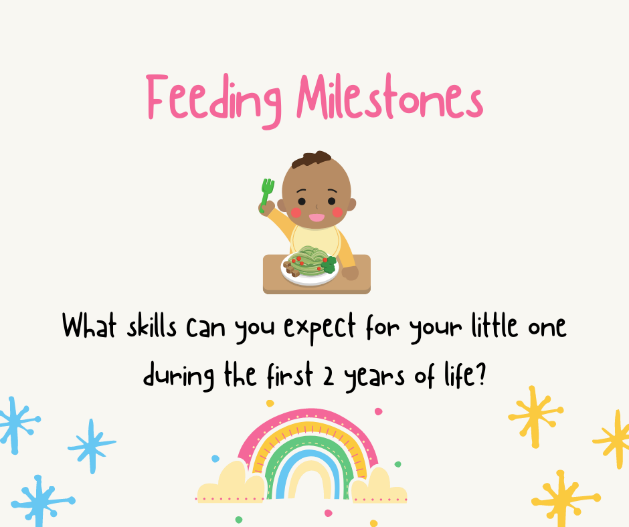 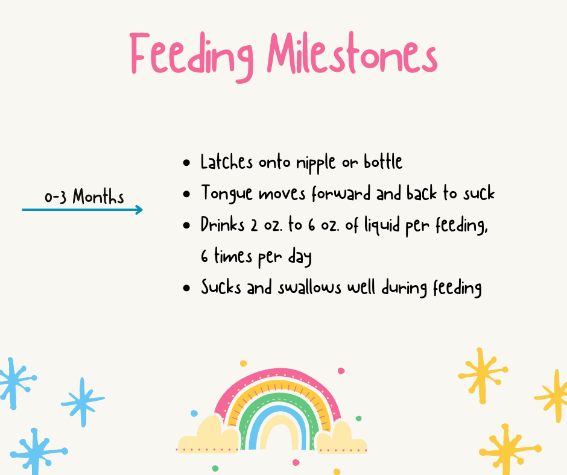 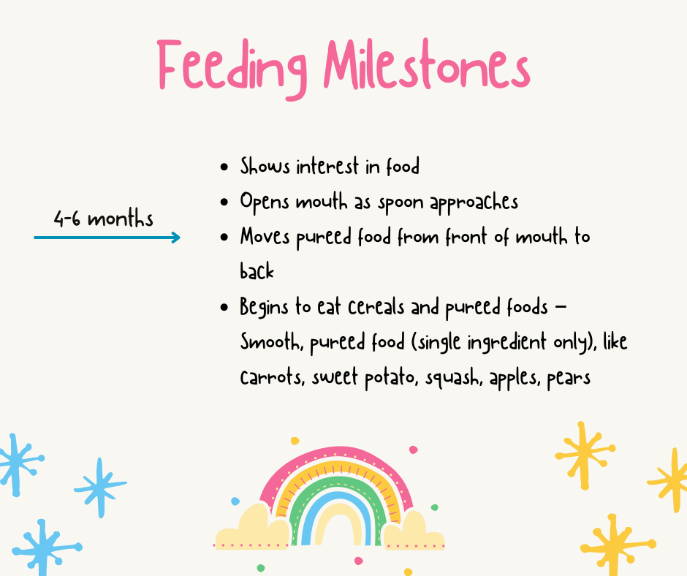 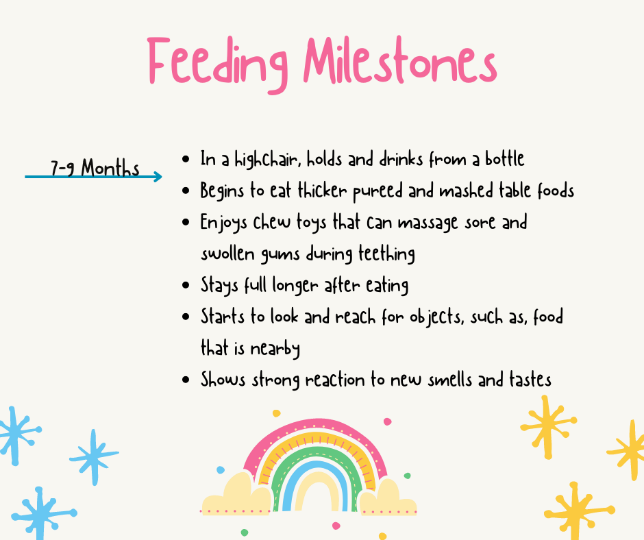 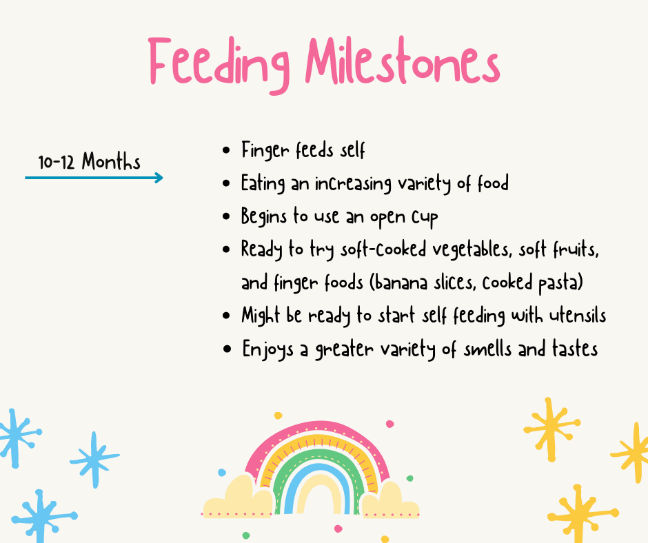 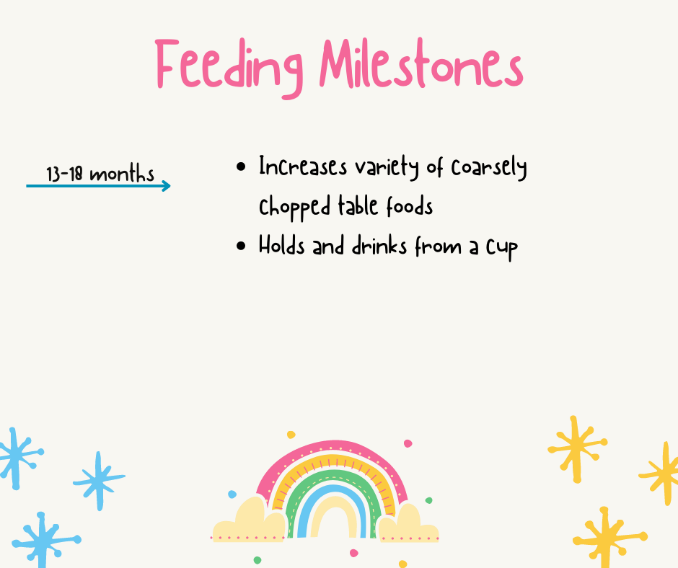 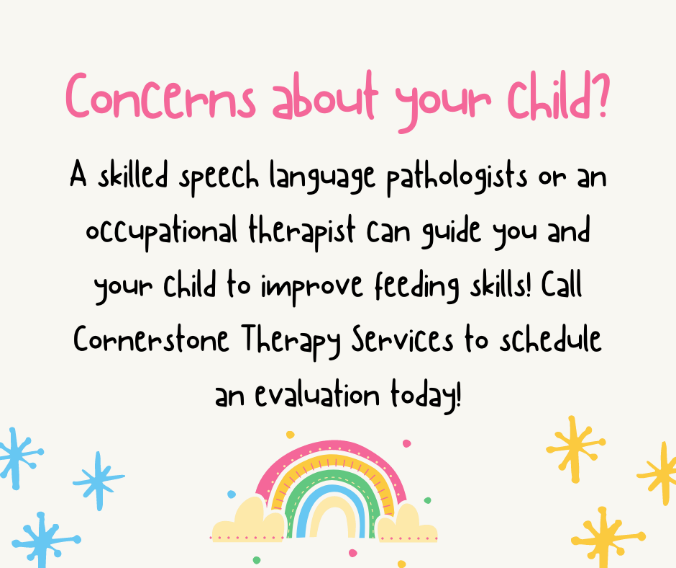 0-3 MonthsLatches onto nipple or bottleTongue moves forward and back to suckDrinks 2 oz. to 6 oz. of liquid per feeding, 6 times per daySucks and swallows well during feeding4-6 monthsShows interest in foodOpens mouth as spoon approachesMoves pureed food from front of mouth to backBegins to eat cereals and pureed foods – Smooth, pureed food (single ingredient only), like carrots, sweet potato, squash, apples, pears7-9 monthsIn a highchair, holds and drinks from a bottleBegins to eat thicker pureed and mashed table foodsEnjoys chew toys that can massage sore and swollen gums during teethingStays full longer after eatingStarts to look and reach for objects, such as, food that is nearbyShows strong reaction to new smells and tastes10-12 monthsFinger feeds selfEating an increasing variety of foodBegins to use an open cupReady to try soft-cooked vegetables, soft fruits, and finger foods (banana slices, cooked pasta)Might be ready to start self feeding with utensilsEnjoys a greater variety of smells and tastes13-18 monthsIncreases variety of coarsely chopped table foodsHolds and drinks from a cup